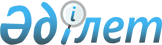 Қарасай аудандық мәслихатының 2015 жылғы 23 желтоқсандағы "Қарасай ауданының 2016-2018 жылдарға арналған бюджеті туралы" № 50-3 шешіміне өзгерістер енгізу туралы
					
			Күшін жойған
			
			
		
					Алматы облысы Қарасай аудандық мәслихатының 2016 жылғы 05 ақпандағы № 52-4 шешімі. Алматы облысы Әділет департаментінде 2016 жылы 15 ақпанда № 3714 болып тіркелді. Күші жойылды - Алматы облысы Қарасай аудандық мәслихатының 2017 жылғы 9 маусымдағы № 14-6 шешімімен
      Ескерту. Күші жойылды – Алматы облысы Қарасай аудандық мәслихатының 09.06.2017 № 14-6 шешімімен (алғашқы ресми жарияланған күнінен кейін күнтізбелік он күн өткен соң қолданысқа енгізіледі).

      2008 жылғы 4 желтоқсандағы Қазақстан Республикасының Бюджет Кодексінің 104-бабының 4-тармағының 5) тармақшасына және 106-бабының 4-тармағына, "Қазақстан Республикасындағы жергілікті мемлекеттік басқару және өзін-өзі басқару туралы" 2001 жылғы 23 қаңтардағы Қазақстан Республикасы Заңының 6-бабы 1-тармағының 1) тармақшасына сәйкес, Қарасай аудандық мәслихаты ШЕШІМ ҚАБЫЛДАДЫ:

      1. Қарасай аудандық мәслихатының 2015 жылғы 23 желтоқсандағы "Қарасай ауданының 2016-2018 жылдарға арналған аудандық бюджеті туралы" № 50-3 шешіміне (2015 жылғы 30 желтоқсандағы нормативтік құқықтық актілерді мемлекеттік тіркеу Тізілімінде № 3657 тіркелген, 2016 жылдың 26 қаңтарында аудандық № 3-4 "Заман жаршысы" газетінде жарияланған) келесі өзгерістер енгізілсін:

      көрсетілген шешімнің 1-тармағы жаңа редакцияда баяндалсын:

      "1. 2016-2018 жылдарға арналған аудан бюджеті тиісінше 1, 2 және 3- қосымшаларға сәйкес, оның ішінде 2016 жылға келесі көлемдерде бекітілсін:

      1) кірістер 16306996 мың теңге, соның ішінде:

      салықтық түсімдер 12070313 мың теңге;

      салықтық емес түсімдер 58047 мың теңге; 

      негізгі капиталды сатудан түсетін түсімдер 240000 мың теңге;

      трансферттер түсімі 3938636 мың теңге;

      ағымдағы нысаналы трансферттер 3093391 мың теңге;

      нысаналы даму трансферттері 845245 мың теңге;

      2) шығындар 16343341 мың теңге; 

      3) таза бюджеттік кредиттеу 63990 теңге, оның ішінде:

      бюджеттік кредиттер 79538 мың теңге; 

      бюджеттік кредиттерді өтеу 15548 мың теңге; 

      4) қаржылық активтер мен операциялар бойынша сальдо 5910 теңге; 

      5) бюджет тапшылығы (профициті) (-) 106245 мың теңге; 

      6) бюджет тапшылығын қаржыландыру (профицитін пайдалану) 106245 мың теңге.". 

      2. Көрсетілген шешімнің 1-қосымшасы осы шешімнің 1-қосымшасына сәйкес жаңа редакцияда баяндалсын.

      3. "Қарасай ауданының экономика және бюджеттік жоспарлау бөлімі" мемлекеттік мекемесі басшысына (келісім бойынша Е.Т. Ахметов) осы шешімді әділет органдарында мемлекеттік тіркелгеннен кейін ресми және мерзімді баспа басылымдарында, сондай-ақ Қазақстан Республикасының Үкіметі айқындаған интернет-ресурста және аудандық мәслихатының интернет-ресурсында жариялау жүктелсін. 

      4. Осы шешімнің орындалуын бақылау аудандық мәслихаттың "Бюджет, қаржы, әлеуметтік экономикалық даму, нарықтық құрылымдарды, экономика мен кәсіпкерлікті қалыптастыру жөніндегі" тұрақты комиссиясына жүктелсін. 

      5. Осы шешім 2016 жылдың 1 қаңтарынан бастап қолданысқа енгізілсін. Қарасай ауданының 2016 жылға арналған бюджеті
					© 2012. Қазақстан Республикасы Әділет министрлігінің «Қазақстан Республикасының Заңнама және құқықтық ақпарат институты» ШЖҚ РМК
				
      Қарасай аудандық мәслихатының

      сессия төрағасы

С. Малдыбаев

      Қарасай аудандық 

      мәслихатының хатшысы

Е. Қалиев
Қарасай аудандық мәслихатының 2016 жылғы 05 ақпандағы Қарасай ауданының 2015 жылғы 23 желтоқсандағы "Қарасай ауданының 2016-2018 жылдарға арналған бюджеті туралы" № 50-3 шешіміне өзгерістер енгізу туралы" № 52-4 шешіміне 1 қосымшаҚарасай аудандық мәслихатының 2015 жылғы 23 желтоқсандағы "Қарасай ауданының 2016-2018 жылдарға арналған бюджеті туралы" № 50-3 шешімімен бекітілген 1 қосымша
Санаты
Санаты
Санаты
Атауы
Сомасы 

(мың теңге)
Сыныбы
Сыныбы
Сыныбы
Сомасы 

(мың теңге)
Ішкі сыныбы
Ішкі сыныбы
Сомасы 

(мың теңге)
 I.Кiрiстер
16 306 996
1
Салықтық түсiмдер
12 070 313
01
Табыс салығы
3 273 786
2
Жеке табыс салығы
3 273 786
03
Әлеуметтiк салық
1 083 562
1
Әлеуметтiк салық
1 083 562
04
Меншiкке салынатын салықтар
2 135 700
1
Мүлiкке салынатын салықтар
1 480 000
3
Жер салығы
128 500
4
Көлiк құралдарына салынатын салық
522 000
5
Бiрыңғай жер салығы
5 200
05
Тауарларға, жұмыстарға және қызметтерге салынатын iшкi салықтар
5 471 216
2
Акциздер
5 216 433
3
Табиғи және басқа ресурстарды пайдаланғаны үшiн түсетiн түсiмдер
3 000
4
Кәсiпкерлiк және кәсiби қызметтi жүргiзгенi үшiн алынатын алымдар
220 072
5
Ойын бизнесіне салық
31 711
07
Басқа да салықтар
3 000
1
Басқа да салықтар
3 000
08
Заңдық маңызы бар әрекеттерді жасағаны және (немесе) оған уәкілеттігі бар мемлекеттік органдар немесе лауазымды адамдар құжаттар бергені үшін алынатын міндетті төлемдер
103 049
1
Мемлекеттiк баж
103 049
2
Салықтық емес түсiмдер
58 047
01
Мемлекеттік меншіктен түсетін кірістер
16 100
1
Мемлекеттік кәсіпорындардың таза кірісі бөлігінің түсімдері
4 000
5
Мемлекет меншiгiндегi мүлiктi жалға беруден түсетiн кiрiстер
12 100
04
Мемлекеттік бюджеттен қаржыландырылатын, сондай-ақ Қазақстан Республикасы Ұлттық Банкінің бюджетінен (шығыстар сметасынан) ұсталатын және қаржыландырылатын мемлекеттік мекемелер салатын айыппұлдар, өсімпұлдар, санкциялар, өндіріп алулар
1 000
1
Мұнай секторы ұйымдарынан түсетін түсімдерді қоспағанда, мемлекеттік бюджеттен қаржыландырылатын, сондай-ақ Қазақстан Республикасы Ұлттық Банкінің бюджетінен (шығыстар сметасынан) ұсталатын және қаржыландырылатын мемлекеттік мекемелер салатын айыппұлдар, өсімпұлдар, санкциялар, өндіріп алулар
1 000
06
Өзге де салықтық емес түсiмдер
40 947
1
Өзге де салықтық емес түсiмдер
40 947
3
Негiзгi капиталды сатудан түсетiн түсiмдер
240 000
03
Жердi және материалдық емес активтердi сату
240 000
1
Жердi сату
240 000
4
Трансферттердің түсімдері
3 938 636
02
Мемлекеттiк басқарудың жоғары тұрған органдарынан түсетiн трансферттер
3 938 636
2
Облыстық бюджеттен түсетiн трансферттер
3 938 636
Ағымдағы нысаналы трансферттер
3 093 391
Нысаналы даму трансферттерi
845 245
Функционалдық топ
Функционалдық топ
Функционалдық топ
Функционалдық топ
Функционалдық топ
Сомасы

(мың теңге)

 
Кiшi функция
Кiшi функция
Кiшi функция
Кiшi функция
Сомасы

(мың теңге)

 
Бағдарлама әкiмшiлiгi
Бағдарлама әкiмшiлiгi
Бағдарлама әкiмшiлiгi
Сомасы

(мың теңге)

 
Бағдарлама
Бағдарлама
Сомасы

(мың теңге)

 
Атауы
Сомасы

(мың теңге)

 
 II. Шығындар
16 343 341
01
Жалпы сипаттағы мемлекеттiк қызметтер 
409 682
1
Мемлекеттiк басқарудың жалпы функцияларын орындайтын өкiлдi, атқарушы және басқа органдар
373 458
112
Аудан (облыстық маңызы бар қала) мәслихатының аппараты
14 001
001
Аудан (облыстық маңызы бар қала) мәслихатының қызметiн қамтамасыз ету жөніндегі қызметтер
14 001
122
Аудан (облыстық маңызы бар қала) әкiмiнiң аппараты
87 236
001
Аудан (облыстық маңызы бар қала) әкiмiнiң қызметiн қамтамасыз ету жөніндегі қызметтер
87 236
123
Қаладағы аудан, аудандық маңызы бар қала, кент, ауыл, ауылдық округ әкімінің аппараты
272 221
001
Қаладағы аудан, аудандық маңызы бар қала, кент, ауыл, ауылдық округ әкiмiнің қызметiн қамтамасыз ету жөніндегі қызметтер
272 221
2
Қаржылық қызмет
19 259
452
Ауданның (облыстық маңызы бар қаланың) қаржы бөлiмi
19 259
001
Ауданның (облыстық манызы бар қаланың) бюджетiн орындау және коммуналдық меншiгiн басқару саласындағы мемлекеттiк саясатты iске асыру жөнiндегi қызметтер
13 835
003
Салық салу мақсатында мүлікті бағалауды жүргізу
3 664
010
Жекешелендіру, коммуналдық меншікті басқару, жекешелендіруден кейінгі қызмет және осыған байланысты дауларды реттеу
1 760
5
Жоспарлау және статистикалық қызмет
16 965
453
Ауданның (облыстық маңызы бар қаланың) экономика және бюджеттiк жоспарлау бөлiмi
16 965
001
Экономикалық саясатты, мемлекеттік жоспарлау жүйесін қалыптастыру және дамыту саласындағы мемлекеттік саясатты іске асыру жөніндегі қызметтер
16 965
02
Қорғаныс
2 703
1
Әскери мұқтаждар
1 785
122
Аудан (облыстық маңызы бар қала) әкiмiнiң аппараты
1 785
005
Жалпыға бiрдей әскери мiндетті атқару шеңберіндегі іс-шаралар
1 785
2
Төтенше жағдайлар жөніндегі жұмыстарды ұйымдастыру
918
122
Аудан (облыстық маңызы бар қала) әкiмiнiң аппараты
918
006
Аудан (облыстық маңызы бар қала) ауқымындағы төтенше жағдайлардың алдын алу және оларды жою
119
007
Аудандық (қалалық) ауқымдағы дала өрттерінің, сондай-ақ мемлекеттік өртке қарсы қызмет органдары құрылмаған елді мекендерде өрттердің алдын алу және оларды сөндіру жөніндегі іс-шаралар
799
03
Қоғамдық тәртіп, қауіпсіздік, құқықтық, сот, қылмыстық-атқару қызметі 
4 387
9
Қоғамдық тәртіп және қауіпсіздік саласындағы өзге де қызметтер 
4 387
485
Ауданның (облыстық маңызы бар қаланың) жолаушылар көлiгi және автомобиль жолдары бөлiмi
4 387
021
Елдi мекендерде жол қозғалысы қауіпсіздігін қамтамасыз ету
4 387
04
Бiлiм беру
9 301 727
1
Мектепке дейiнгi тәрбие және оқыту
877 800
464
Ауданның (облыстық маңызы бар қаланың) бiлiм бөлімі
610 003
009
Мектепке дейінгі тәрбие мен оқыту ұйымдарының қызметін қамтамасыз ету
186 477
040
Мектепке дейінгі білім беру ұйымдарында мемлекеттік білім беру тапсырысын іске асыруға
423 526
467
Ауданның (облыстық маңызы бар қаланың) құрылыс бөлімі
267 797
037
Мектепке дейінгі тәрбие және оқыту объектілерін салу және реконструкциялау
267 797
2
Бастауыш, негiзгi орта және жалпы орта бiлiм беру 
7 762 476
464
Ауданның (облыстық маңызы бар қаланың) бiлiм бөлiмi
7 373 245
003
Жалпы бiлiм беру 
7 361 016
006
Балаларға қосымша білім беру
12 229
465
Ауданның (облыстық маңызы бар қаланың) дене шынықтыру және спорт бөлiмi
81 882
017
Балалар мен жасөспірімдерге спорт бойынша қосымша білім беру
81 882
467
Ауданның (облыстық маңызы бар қаланың) құрылыс бөлімі
307 349
024
Бастауыш, негезгі орта және жалпы орта білім беру объектілерін салу және реконструкциялау
307 349
4
Техникалық және кәсіптік, орта білімнен кейінгі білім беру
12 614
464
Ауданның (облыстық маңызы бар қаланың) бiлiм бөлiмi
12 614
018
Кәсіптік оқытуды ұйымдастыру
12 614
9
Білім беру саласындағы өзге де қызметтер
648 837
464
Ауданның (облыстық маңызы бар қаланың) бiлiм бөлiмi
648 837
001
Жергілікті деңгейде білім беру саласындағы мемлекеттік саясатты іске асыру жөніндегі қызметтер
12 959
004
Ауданның(аудандық маңызы бар қаланың) мемлекеттік білім беру мекемелерінде білім беру жүйесін ақпараттандыру
54 000
005
Ауданның (облыстық маңызы бар қаланың) мемлекеттік білім беру мекемелер үшін оқулықтар мен оқу-әдiстемелiк кешендерді сатып алу және жеткізу
387 710
007
Аудандық (қалалық) ауқымдағы мектеп олимпиадаларын және мектептен тыс іс-шараларды өткізу
1 050
015
Жетім баланы (жетім балаларды) және ата-аналарының қамқорынсыз қалған баланы (балаларды) күтіп ұстауға қамқоршыларға (қорғаншыларға) ай сайынғы ақшалай қаражат төлемі
42 000
022
Жетім баланы (жетім балаларды) және ата-аналарының қамқорынсыз қалған баланы (балаларды) асырап алғаны үшін Қазақстан азаматтарына біржолғы ақша қаражатын төлеуге арналған төлемдер
17 255
067
Ведомстволық бағыныстағы мемлекеттік мекемелерінің және ұйымдарының күрделі шығыстары
133 863
06
Әлеуметтiк көмек және әлеуметтiк қамсыздандыру
326 137
1
Әлеуметтiк қамсыздандыру
14 550
451
Ауданның (облыстық маңызы бар қаланың) жұмыспен қамту және әлеуметтiк бағдарламалар бөлiмi
13 786
005
Мемлекеттiк атаулы әлеуметтiк көмек
140
016
18 жасқа дейінгі балаларға мемлекеттік жәрдемақылар 
13 646
464
Ауданның (облыстық маңызы бар қаланың) бiлiм бөлiмi
764
030
Патронат тәрбиешілерге берілген баланы (балаларды) асырап бағу
764
2
Әлеуметтiк көмек
276 693
451
Ауданның (облыстық маңызы бар қаланың) жұмыспен қамту және әлеуметтiк бағдарламалар бөлiмi
276 693
002
Жұмыспен қамту бағдарламасы
62 291
004
Ауылдық жерлерде тұратын денсаулық сақтау, білім беру, әлеуметтік қамтамасыз ету, мәдениет, спорт және ветеринар мамандарына отын сатып алуға Қазақстан Республикасының заңнамасына сәйкес әлеуметтік көмек көрсету
41 434
006
Тұрғын үйге көмек көрсету
7 653
007
Жергiлiктi өкiлеттi органдардың шешiмi бойынша мұқтаж азаматтардың жекелеген топтарына әлеуметтiк көмек 
30 343
010
Үйден тәрбиеленіп оқытылатын мүгедек балаларды материалдық қамтамасыз ету
5 090
014
Мұқтаж азаматтарға үйде әлеуметтiк көмек көрсету
50 170
017
Мүгедектерді оңалту жеке бағдарламасына сәйкес, мұқтаж мүгедектерді міндетті гигиеналық құралдармен және ымдау тілі мамандарының қызмет көрсетуін, жеке көмекшілермен қамтамасыз ету
79 712
9
Әлеуметтiк көмек және әлеуметтiк қамтамасыз ету салаларындағы өзге де қызметтер
34 894
451
Ауданның (облыстық маңызы бар қаланың) жұмыспен қамту және әлеуметтiк бағдарламалар бөлiмi
34 894
001
Жергiлiктi деңгейде халық үшін әлеуметтік бағдарламаларды жұмыспен қамтуды қамтамасыз етуді iске асыру саласындағы мемлекеттiк саясатты iске асыру жөнiндегi қызметтер
29 109
011
Жәрдемақыларды және басқа да әлеуметтiк төлемдердi есептеу, төлеу мен жеткiзу бойынша қызметтерге ақы төлеу 
2 381
050
Мүгедектердің құқықтарын қамтамасыз ету және өмір сүру сапасын жақсарту жөніндегі іс-шаралар жоспарын іске асыру
3 404
07
Тұрғын үй - коммуналдық шаруашылық
1 037 987
1
Тұрғын үй шаруашылығы
38 715
123
Қаладағы аудан, аудандық маңызы бар қала, кент, ауыл, ауылдық округ әкімінің аппараты
6 825
027
Жұмыспен қамту 2020 жол картасы бойынша қалаларды және ауылдық елді мекендерді дамыту шеңберінде объектілерді жөндеу және абаттандыру
6 825
463
Ауданның (облыстық маңызы бар қаланың) жер қатынастары бөлiмi
7 273
016
Мемлекет мұқтажы үшін жер учаскелерін алу
7 273
467
Ауданның (облыстық маңызы бар қаланың) құрылыс бөлімі
8 944
004
Инженерлік- коммуникациялық инфрақұрылымды жобалау, дамыту және (немесе) жайластыру
8 944
487
Ауданның (облыстық маңызы бар қаланың) тұрғын үй - коммуналдық шаруашылығы және тұрғын үй инспекциясы бөлiмi
15 673
001
Тұрғын үй-коммуналдық шаруашылық және тұрғын үй қоры саласында жергілікті деңгейде мемлекеттік саясатты іске асыру бойынша қызметтер
9 373
006
Азаматтардың жекелеген санаттарын тұрғын үймен қамтамасыз ету
6 300
2
Коммуналдық шаруашылық
255 245
487
Ауданның (облыстық маңызы бар қаланың) тұрғын үй - коммуналдық шаруашылығы және тұрғын үй инспекциясы бөлiмi
255 245
028
Коммуналдық шаруашылықты дамыту
255 245
3
Елдi- мекендердi көркейту
744 027
487
Ауданның (облыстық маңызы бар қаланың) тұрғын үй - коммуналдық шаруашылығы және тұрғын үй инспекциясы бөлiмi
744 027
030
Елдi мекендердi абаттандыру және көгалдандыру
744 027
08
Мәдениет, спорт, туризм және ақпараттық кеңiстiк 
206 955
1
Мәдениет саласындағы қызмет
78 926
455
Ауданның (облыстық маңызы бар қаланың) мәдениет және тілдерді дамыту бөлiмi
78 926
003
Мәдени-демалыс жұмысын қолдау
78 926
2
Спорт
15 232
465
Ауданның (облыстық маңызы бар қаланың) дене шынықтыру және спорт бөлiмi
15 232
001
Жергілікті деңгейде дене шынықтыру және спорт саласындағы мемлекеттік саясатты іске асыру жөніндегі қызметтер
6 273
006
Аудандық (облыстық маңызы бар қалалық) деңгейде спорттық жарыстар өткiзу
3 329
007
Әртүрлі спорт түрлері бойынша аудан (облыстық маңызы бар қала) құрама командаларының мүшелерін дайындау және олардың облыстық спорт жарыстарына қатысуы
5 630
3
Ақпараттық кеңiстiк
84 023
455
Ауданның (облыстық маңызы бар қаланың) мәдениет және тілдерді дамыту бөлiмi
37 680
006
Аудандық (қалалық) кiтапханалардың жұмыс iстеуі 
36 651
007
Мемлекеттік тілді және Қазақстан халықтарының басқа да тілдерін дамыту
1 029
456
Ауданның (облыстық маңызы бар қаланың) ішкі саясат бөлiмi
46 343
002
Мемлекеттік ақпараттық саясат жүргізу жөніндегі қызметтер
46 343
9
Мәдениет спорт, туризм және ақпараттық кеңiстiктi ұйымдастыру жөнiндегi өзге де қызметтер
28 774
455
Ауданның (облыстық маңызы бар қаланың) мәдениет және тілдерді дамыту бөлiмi
15 513
001
Жергiлiктi деңгейде тiлдердi және мәдениеттi дамыту саласындағы мемлекеттiк саясатты iске асыру жөнiндегi қызметтер
7 513
032
Ведомстволық бағыныстағы мемлекеттік мекемелерінің және ұйымдарының күрделі шығыстары
8 000
456
Ауданның (облыстық маңызы бар қаланың) ішкі саясат бөлiмi
13 261
001
Жергілікті деңгейде ақпарат, мемлекеттілікті нығайту және азаматтардың әлеуметтік сенімділігін қалыптастыру саласында мемлекеттік саясатты іске асыру жөніндегі қызметтер
13 261
10
Ауыл, су, орман, балық шаруашылығы, ерекше қорғалатын табиғи аумақтар, қоршаған ортаны және жануарлар дүниесiн қорғау, жер қатынастары
131 592
1
Ауыл шаруашылығы
71 162
462
Ауданның (облыстық маңызы бар қаланың) ауыл шаруашылығы бөлiмi
25 571
001
Жергілікті деңгейде ауыл шаруашылығы саласындағы мемлекеттік саясатты іске асыру жөніндегі қызметтер
25 571
473
Ауданның (облыстық маңызы бар қаланың) ветеринария бөлiмi
26 811
001
Жергілікті деңгейде ветеринария саласындағы мемлекеттік саясаты іске асыру жөніндегі қызметтер
15 159
006
Ауру жануарларды санитарлық союды ұйымдастыру
800
007
Қаңғыбас иттер мен мысықтарды аулауды және жоюды ұйымдастыру
3 000
008
Алып қойылатын және жойылатын ауру жануарлардың, жануарлардан алынатын өнімдер мен шикізаттың құнын иелеріне өтеу
5 525
009
Жануарлардың энзоотиялық аурулары бойынша ветеринариялық іс-шараларды жүргізу
240
010
Ауыл шаруашылығы жануарларын сәйкестендіру жөніндегі іс-шараларды өткізу
2 087
453
Ауданның (облыстық маңызы бар қаланың) экономика және бюджеттiк жоспарлау бөлiмi
18 780
099
Мамандардың әлеуметтік көмек көрсетуі жөніндегі шараларды іске асыру
18 780
6
Жер қатынастары 
22 854
463
Ауданның (облыстық маңызы бар қаланың) жер қатынастары бөлiмi
22 854
001
Аудан (облыстық маңызы бар қала) аумағында жер қатынастарын реттеу саласындағы мемлекеттік саясатты іске асыру жөніндегі қызметтер
10 213
006
Аудандардың, облыстық маңызы бар, аудандық маңызы бар қалалардың, кенттердің, ауылдардың, ауылдық округтердің шекарасын белгілеу кезінде жүргізілетін жерге орналастыру
12 641
9
Ауыл, су, орман, балық шаруашылығы,қоршаған ортаны қорғау және жер қатынастары саласындағы басқа да қызметтер
37 576
473
Ауданның (облыстық маңызы бар қаланың) ветеринария бөлiмi
37 576
011
Эпизоотияға қарсы іс-шаралар жүргізу
37 576
11
Өнеркәсіп, сәулет, қала құрылысы және құрылыс қызметі
20 031
2
Сәулет, қала құрылысы және құрылыс қызметі
20 031
467
Ауданның (облыстық маңызы бар қаланың) құрылыс бөлімі
10 937
001
Жергілікті деңгейде құрылыс саласындағы мемлекеттік саясатты іске асыру жөніндегі қызметтер
10 937
468
Ауданның (облыстық маңызы бар қаланың) сәулет және қала құрылысы бөлімі
9 094
001
Жергілікті деңгейде сәулет және қала құрылысы саласындағы мемлекеттік саясатты іске асыру жөніндегі қызметтер
9 094
12
Көлік және коммуникация
144 212
1
Автомобиль көлігі
137 904
485
Ауданның (облыстық маңызы бар қаланың) жолаушылар көлiгi және автомобиль жолдары бөлiмi
137 904
023
Автомобиль жолдарының жұмыс істеуін қамтамасыз ету
137 904
9
Көлік және коммуникациялар саласындағы өзге де қызметтер
6 308
485
Ауданның (облыстық маңызы бар қаланың) жолаушылар көлiгi және автомобиль жолдары бөлiмi
6 308
001
Жергілікті деңгейде жолаушылар көлігі және автомобиль жолдары саласындағы мемлекеттік саясатты іске асыру жөніндегі қызметтер
6 308
13
Басқалар
167 515
3
Кәсiпкерлiк қызметтi қолдау және бәсекелестікті қорғау
9 469
469
Ауданның (облыстық маңызы бар қаланың) кәсіпкерлік бөлiмi
9 469
001
Жергілікті деңгейде кәсіпкерлік дамыту саласындағы мемлекеттік саясатты іске асыру жөніндегі қызметтер
9 469
9
Басқалар
158 046
123
Қаладағы аудан, аудандық маңызы бар қала, кент, ауыл, ауылдық округ әкімінің аппараты
139 493
040
 "Өңірлерді дамыту" Бағдарламасы шеңберінде өңірлерді экономикалық дамытуға жәрдемдесу бойынша шараларды іске асыру
139 493
452
Ауданның (облыстық маңызы бар қаланың) қаржы бөлiмi
18 553
012
Шұғыл шығындарға арналған ауданның (облыстыќ маңызы бар ќаланың) жергілікті атќарушы органының резерві
18 553
15
Трансферттер
4 590 413
1
Трансферттер
4 590 413
452
Ауданның (облыстық маңызы бар қаланың) қаржы бөлімі
4 590 413
006
Нысаналы пайдаланылмаған (толық пайдаланылмаған) трансферттерді қайтару
29 923
007
Бюджеттік алып қоюлар
4 324 754
051
Жергілікті өзін-өзі басқару органдарына трансферттер
235 736
16
Қарыздарды өтеу
15 548
1
Қарыздарды өтеу
15 548
452
Ауданның (облыстық маңызы бар қаланың) қаржы бөлімі
15 548
008
Жергілікті атқарушы органның жоғары тұрған бюджет алдындағы борышын өтеу
15 548
III.
Таза бюджеттік кредиттеу
63 990
Бюджеттік кредиттер
79 538
10
Ауыл, су, орман, балық шаруашылығы, ерекше қорғалатын табиғи аумақтар, қоршаған ортаны және жануарлар дүниесiн қорғау, жер қатынастары
79 538
1
Ауыл шаруашылығы
79 538
453
Ауданның (облыстық маңызы бар қаланың) экономика және бюджеттiк жоспарлау бөлiмi
79 538
006
 Мамандарды әлеуметтік қолдау шараларын іске асыру үшін бюджеттік кредиттер
79 538
Санаты 
Санаты 
Санаты 
Санаты 
Санаты 
Сомасы

 (мың теңге)
Сыныбы
Сыныбы
Сыныбы
Атауы
Сомасы

 (мың теңге)
Ішкі сыныбы
Ішкі сыныбы
Ішкі сыныбы
Сомасы

 (мың теңге)
5
Бюджеттік кредиттерді өтеу
15 548
01
Бюджеттік кредиттерді өтеу
15 548
1
Мемлекеттік бюджеттен берілген бюджеттік кредиттерді өтеу
15 548
13
Жеке тұлғаларға жергілікті бюджеттен берілген бюджеттік кредиттерді өтеу
15 548
Санаты
Санаты
Санаты
Санаты
Санаты
Сомасы

 (мың тенге)
Сыныбы
Сыныбы
Сыныбы
Атауы
Сомасы

 (мың тенге)
Ішкі сыныбы
Ішкі сыныбы
Сомасы

 (мың тенге)
Қаржы активтерімен жасалатын операциялар бойынша сальдо
5 910
13
Басқалар
5 910
9
Басқалар
5 910
456
Ауданның (облыстық маңызы бар қаланың) ішкі саясат бөлiмi
5 910
065
Заңды тұлғалардың жарғылық капиталын қалыптастыру немесе ұлғайту
5 910
Санаты
Санаты
Санаты
Санаты
Санаты
Санаты
Сомасы

(мың теңге)
Сыныбы
Сыныбы
Сыныбы
Сыныбы
Атауы
Сомасы

(мың теңге)
Ішкі сыныбы
Ішкі сыныбы
Ішкі сыныбы
Ішкі сыныбы
Сомасы

(мың теңге)
V.
Бюджет тапшылығы (профициті)
Бюджет тапшылығы (профициті)
-106 245
VI.
Бюджет тапшылығын қаржыландыру (профицитін пайдалану)
Бюджет тапшылығын қаржыландыру (профицитін пайдалану)
106 245
7
Қарыздар түсімі
Қарыздар түсімі
79 538
01
Мемлекеттік ішкі қарыздар
Мемлекеттік ішкі қарыздар
79 538
2
Қарыз алу келісім-шарттары
Қарыз алу келісім-шарттары
79 538
03
Ауданның (облыстық маңызы бар қаланың) жергілікті атқарушы органы алатын қарыздары
Ауданның (облыстық маңызы бар қаланың) жергілікті атқарушы органы алатын қарыздары
79 538
8
Бюджет қаражаттарының пайдаланылатын қалдықтары
Бюджет қаражаттарының пайдаланылатын қалдықтары
42 255
01
Бюджет қаражаты қалдықтары
Бюджет қаражаты қалдықтары
42 255
1
Бюджет қаражатының бос қалдықтары
Бюджет қаражатының бос қалдықтары
42 255
01
Бюджет қаражаттарының бос қалдықтары
Бюджет қаражаттарының бос қалдықтары
42 255
Санаты
Санаты
Санаты
Санаты
Санаты
Сомасы

 (мың теңге)
Сыныбы
Сыныбы
Сыныбы
Атауы
Сомасы

 (мың теңге)
Ішкі сыныбы
Ішкі сыныбы
Ішкі сыныбы
Сомасы

 (мың теңге)
16
Қарыздарды өтеу
15 548
1
Қарыздарды өтеу
15 548
452
Ауданның (облыстық маңызы бар қаланың) қаржы бөлімі
15 548
008
Жергілікті атқарушы органның жоғары тұрған бюджет алдындағы борышын өтеу
15 548